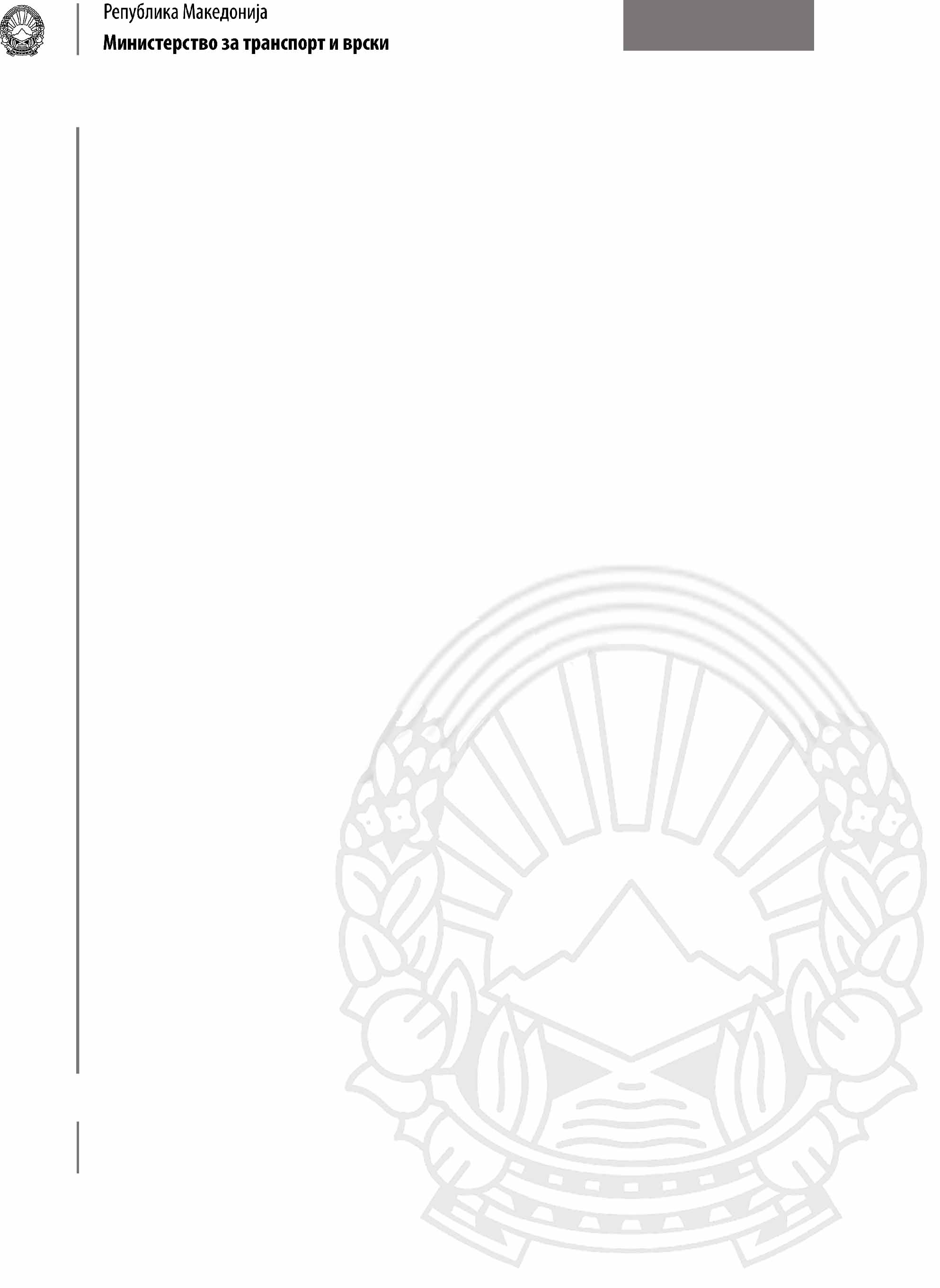                                                              РЕПУБЛИКА СЕВЕРНА МАКЕДОНИЈА                                                                     МИНИСТЕРСТВО ЗА ПРАВДА        ПРЕДЛАГАЧ:ВЛАДА НА РЕПУБЛИКА СЕВЕРНА МАКЕДОНИЈА                  ПРЕТСТАВНИЦИ:                                                    -   д-р Рената Дескоска, министер                                                                  -  Оливер Ристовски, заменик министер            ПОВЕРЕНИЦИ:- ПРЕДЛОГ НА  ЗАКОН  ЗА ПРАВОСУДЕН ИСПИТСкопје, март 2019 годинаI. ОЦЕНА НА СОСТОЈБАТА ВО ОБЛАСТА   ШТО ТРЕБА ДА СЕ УРЕДИ И ПРИЧИНИ ЗА ДОНЕСУВАЊЕ НА ЗАКОНОТДонесувањето на Закон за правосуден испит произлегува  од потребата  за реформа на судството во Република Македонија, зацртана во Стратегијата за реформа на правосудниот сектор, стратегиската цел на Република Македонија  за членство во ЕУ и НАТО и  потребата  за остварување на преземените обврски  за спроведување на ефикасни и континуирани реформи во судството базирани  на европските стандарди. Основната  намера на Владата на Република Македонија за членство во Европската Унија налага продолжување на реформите во областа судство и негово натамошно унапредување .Основната цел на предлагањето на овој закон е укинување на електронскиот начин на полагање на правосудниот испит и воведување на писмено и усмено полагање на кандидатите пред стручна комисија, врз основа на мерила и објективни критериуми за проценка на нивните знаења.Од наведените причини, се оцени дека е неопходно да се пристапи кон изработка на нов текст на закон од причина што се менува концептот на полагање и истиот би претрпел менување на повеќе од 80% од одредбите.Текстот на Законот беше на мислење на надлежните институции.II. ЦЕЛИ, НАЧЕЛА И ОСНОВНИ РЕШЕНИЈАЗаконот чие донесување се предлага се заснова врз   начелата на правичност, јавност и објективност.III. ОЦЕНА НА ФИНАНСИСКИТЕ ПОСЛЕДИЦИ ОД ПРЕДЛОГОТ НА ЗАКОН ВРЗ БУЏЕТОТ И ДРУГИТЕ ЈАВНИ ФИНАНСИСКИ СРЕДСТВА.Донесувањето на Законот нема дополнителни фискални импликации врз Буџетот на Република Македонија.IV. ПРОЦЕНА НА ФИНАНСИСКИТЕ СРЕДСТВА ПОТРЕБНИ ЗА СПРОВЕДУВАЊЕ НА ЗАКОНОТ, НАЧИН НА НИВНО ОБЕЗБЕДУВАЊЕ, ПОДАТОЦИ ЗА ТОА ДАЛИ СПРОВЕДУВАЊЕТО НА ЗАКОНОТ ПОВЛЕКУВА МАТЕРИЈАЛНИ ОБВРСКИ ЗА ОДДЕЛНИ СУБЈЕКТИЗаконот нема да предизвика материјални обврски за други субјекти.ПРЕДЛОГ ЗАКОН ЗА  ПРАВОСУДЕН ИСПИТОСНОВНИ ОДРЕДБИЧлен 1Со овој закон се уредуваат условите и начинот на спроведување на постапката за полагање на правосудниот испит (во натамошниот текст: испит). Член 2Испитот се полага со цел проверка на стручната оспособеност на лицата кои имаат завршено четиригодишно високо образование на правни студии VII/1, како и лицата кои студирале правни студии според  Болоњската декларација и имаат 300 кредити според европскиот кредит - трансфер систем (ЕКТС) (во натамошниот текст: дипломирани правници) за самостојна примена на прописите во практиката и вршење на правни работи за кои со закон или друг пропис е предвиден тој услов.Член 3Судовите, јавните обвинителства, адвокатите, Државниот правобранител и Народниот правобранител можат да примаат на практика дипломирани правници, ако практиката им е потребна за стручно оспособување и за стекнување на услови за полагање испит.II. УСЛОВИ И НАЧИН НА СПРОВЕДУВАЊЕ НА ИСПИТОТЧлен 4Испит може да полагаат дипломирани правници кои работеле најмалку една години на правни работи во суд, јавно обвинителство, Државен правобранител, Народен правобранител, адвокат, нотар и извршител.Испит може да полагаат дипломирани правници кои работеле најмалку две години на правни работи во други државни органи, органи на единиците на локалната самоуправа, трговски друштва и други правни лица.Времето поминато на практика заради стручно оспособување во суд, јавно обвинителство, Државен правобранител, Народен правобранител, адвокат, нотар и извршител, во согласност со законот, се смета како време поминато на работа во тие органи.Член 5Испитот се состои од писмен и усмен дел.Писмениот дел се полага по предметите Кривично и Граѓанско право. Усниот дел од испитот се полага по предметите:Кривично право (кривично материјално и процесно право);Граѓанско право (граѓанско материјално и процесно право);Трговско право;Трудово право;Уставно уредување на Република Северна Македонија и Европската конвенција за заштита на човековите права и основни слободи, организација на правосуден систем и управно право исудир на закони и меѓународна правна помош. Програмата за полагање на правосудниот испит по предметите од ставот (3) на овој член ја пропишува министерот за правда и истата се објавува во „Службен весник на Република Северна Македонија“.Програмата од ставот (4) го содржи прописите, правната литература и испитните прашања.Член 6Испитот се полага пред испитна комисија (во натамошниот текст:комисијата) која се состои од претседател и пет члена и нивни заменици.Претседателот, членовите на испитната комисија и нивните заменици ги именува министерот за правда од редот на професорите по право од акредитираните правни факултети во државата, судиите,  јавните обвнители и адвокати , со решение со кое се определени  предметите по кои тие испитуваат. Мандатот на претседателот, членовите на комисијата и нивните заменици трае две години со право на уште еден избор.Член 7Стручните и административните работи за потребите на спроведување на испитот ги врши Министерството за правда, за што министерот за правда определува одговорно лице-секретар на комисијата (во натамошниот текст:секретарот)  кое утврдува дали кандидатот ги исполнува условите за полагање на испитот.Член 8Испитот се полага во февруарска, априлска, јунска, октомвриска и декемвриска испитна сесија.Член 9(1) Барањето за полагање на испитот кандидатот го поднесува до Министерството за правда.(2) Со барањето за полагање на испитот кандидатот е должен да поднесе докази за исполнување на условите за полагање на испитот, пропишани со овој закон.Член 10(1) Доколку кандидатот не  ги исполнува условите за полагање на испитот, Министерот за правда, или од него овластено лице, во рок од 15 дена од денот на поднесување на барањето со решение одлучува за одбивање на барањето за полагање на испитот. (2) Против решението со кое е одбиено барањето за полагање на испитот од став (1) на овој член, може да се поведе управен спор пред надлежен суд во рок од 30 дена од приемот на решението.Член 11(1) ) Kандидатот е должен да го пријави учеството на испитна сесија од 1 до 15-от ден во месецот кој претходи на месецот во кој се одржува испитната сесија (јануари, март, мај, септември и ноември).(2) На кандидатот мора да му се овозможи да започне да го полага испитот во првата наредна сесија од денот на одобреното барање за полагање на испитот.(3) Кандидатите на кои им е одобрено барањето за полагање на испитот  се информираат за датумот, времето и местото на полагањето на испитот најмалку 10 дена пред одржувањето на испитот преку веб страницата на Министерството за правда. Член 12(1) Полагањето на правосудниот испит започнува со полагање на писмениот дел од испиот по предметите Кривично право и Граѓанско право во кои  кандидатот решава определен случај од практиката со примена на прописи од соодветната област. (2) При полагање на писмениот дел од испитот кандидатот може да се служи само со закони и други прописи во кои не се содржани објаснувања, коментари и слично и не може да се користат со мобилни телефони, преносни компјутерски уреди и други технички и информатички средства.(3) Времето за изработка на  случајот од практиката, одделно за секој предмет, изнесува по  четири часа непрекинато.(4) На писмениот дел од правосудниот испит задолжително присуствува  членот на испитната комисија или неговиот заменик кој го испитуваат конкретниот предмет и секретарот на комисијата.Член 13(1) Пред почетокот на полагањето на правосудниот испит, секретарот на комисијата го утврдува идентитетот на кандидатот со увид во документ за лична идентификација. (2) На кандидатот за време на полагањето на испитот не му се дозволува да контактира со други кандидати или лица и да користи недозволена техника или материјали.(3) Доколку кандидатот при полагањето на испитот постапува спротивно од став  (2)   на овој член, нема да му се дозволи натамошно полагање на испитот во таа испитна сесија и му се изрекува забрана за полагање на правосудниот испит во траење од една година, за што министерот за правда донесува решение. (4) Против решението од став (3) на овој член може да се поведе управен спор пред надлежен суд во рок од 30 дена од денот на приемот на решението.(5) Во случаите од ставот (3) на овој член се смета дека кандидатот не го положил правосудниот испит и истото се констатира во записникот за полагање на правосудниот испит.(6) Во случаите од ставот (3) на овој член, забраната се внесува во личното досие на кандидатот и евиденцијата на Министерството за правда.Член 14(1) Усниот дел од испитот се полага најдоцна 14 дена по завршување на последниот писмен испит. Усниот дел од испитот е јавен и  се спроведува пред  сите членови на комисијата (АЛТЕРНАТИВА: пред најмалку тројца членови на комисијата).Кандидатот извлекува прашања, претходно подготвени, по кои одговара. Испитувачот и присутните членови на комисијата  можат на кандидатот да му поставуваат дополнителни прашања заради оценка на неговото вкупно знаење од определена област. По завршување на испитниот ден,  членовите на комисијата од ставот (2) на овој член  со мнозинство гласови одлучуваат дали кандидатот го положил или не го положил предметот.Ако предметот се состои од писмен и од усмен дел,  се смета дека е положен доколку се положени и двата дела од предметот.Начинот на  полагање на правосудниот испит со правилник го уредува министерот за правда.Член 15(1) По завршување на испитот по сите предмети, претседателот на комисијата најдоцна во рок од пет дена јавно објавува дали кандидатот го положил испитот или не го положил врз основа на вкупните резултати по секој одделен предмет.(2) Министерството за правда на кандидатот кој го положил испитот му издава уверение за положен правосуден испит, кој го потпишува претседателот на испитната комисија.(3) Формата и содржината на уверението од ставот (2) на овој член ги пропишува министерот за правда.Член 16(1) Кандидатот кој на испитот не положил најмногу два од вкупниот број предмети, може да полага поправен испит.(2) Кандидатот кој на испитот не положил повеќе од два предмета, се смета дека не го положил правосудниот испит и може повторно да го полага по истек на шест месеци сметано од претходното полагање.(3)Ако кандидатот не го положил испитот кој се состои од писмен и усмен дел, поправниот испит од тој предмет го полага  писмено и усно. Член 17(1) Кандидатот  кој нема да дојде во определениот ден на полагање на испитот или пред почетокот на испитот изјави дека се откажува од полагањето, се смета дека правосудниот испит не го полагал.(2) Ако кандидатот го започнал полагањето, доделена му е писмената задача или ги извлекол  прашањата, без оправдани причини се откажал од испитот, се смета дека не го положил предметот.Член 18(1) Ако во текот на полагањето на испитот настанат оправдани причини поради  кои кандидатот не може да го продолжи полагањето на истиот, ќе се прекине испитот за определено време, кое не може да биде подолго од шест месеци.(2) За прекинување на испитот и одлуката за оправданост на причините за прекинување на испитот од ставот (1) на овој член , одлучува комисијата со мнозинство гласови од сите членови врз основа на писмено барање на кандидатот.(3)Кандидатот со молба до комисијата во рок од осум дена од престанок на причините за одлагање на испитот, но најдоцна во рок од шест месеци може да побара продолжување на полагањето за што одлучува комисијата со решение.(4) Ако кандидатот во рокот од ставот (3) на овој член не поднесе  молба за продолжување на полагањето ќе се смета дека не го положил правосудниот испит.(5) Против  одлуката на комисијата  од ставот (3) на овој член кандидатот има право на приговор до министерот за правда во рок од 8 дена од денот на приемот на одлуката.Член 19(1) Секретарот на комисијата е должен да води записник за текот на полагањето на секој предмет за секој кандидат во кој задолжително се внесуваат податоци за: име и презиме на кандидатот, состав на комисијата, присутни членови на комисијата за полагањето по предмет, датум, времето и местото на полагање на предмет, испитни прашања кои кандидатот ги извлекол, дополнителни прашања кои му биле поставени на кандидатот и од кој член на комисијата, одлуката на комисијата дали кандидатот го положил или не го положил испитот и други  поважни забелешки за текот на испитот.(2) Министерството за правда води евиденција за полагањето на правосудниот испит која се чува трајно.III. ТРОШОЦИ ЗА ПОЛАГАЊЕ, ПРАВО НА НАДОМЕСТОК И НАДЗОРЧленот 20Трошоците за полагање на испитот ги сноси кандидатот доколку институцијата каде што е вработен не ги плати.Претседателот, членовите на комисијата и секретарот имаат право на надоместок за својата работа во комисијата чија што висина ја определува министерот за правда како процент од  реално направените трошоци за полагање на испитот. (3) Трошоците за полагање на испитот се уплатуваат на сметката на сопствени приходи на Министерството за правда.(4) Ако трошоците не се уплатени на соодветната сметка на Министерството за правда најдоцна 15 дена пред денот определен за почеток на испитната сесија, на кандидатот нема да му се дозволи полагање на испитот.(5) Ако кандидатот во рок од една година од денот на уплатата на средствата не гополага испитот, уплатените средства се враќаат согласно со закон.Член 21Надзор врз спроведувањето на одредбите од Законот врши Министерството за правда. Член 22Глоба во износ од 100 до 200 евра во денарска противвредност ќе му се изрече на кандидатот кој постапува спротивно на  член 13  став (2) на овој закон.За прекршоците пропишани со овој закон прекршочна постапка ќе води и прекршочна санкција ќе изрече надлежен суд.ПРЕОДНИ И ЗАВРШНИ ОДРЕДБИЧлен 23Подзаконските акти предвидени со овој закон Министерството за правда е должно да ги донесе најдоцна во рок од шест месеци од денот на влегувањето во сила на овој закон.Член 24Овој закон влегува во сила осмиот ден од денот на објавувањето во „Службен весник на Република Македонија, а ќе се применува по истек на шест месеци од денот на неговото влегување во сила.По истек на шест месеци од денот на влегувањето во сила на овој закон престанува да важи  Законот за правосудниот испит („Службен весник на Република Македонија “ бр. 137/13 и 153/15).Испитите кои до денот на влегување во сила на овој закон се започнати, истите ќе завршат по Законот за правосудниот испит („Службен весник на Република Македонија “ бр. 137/13 и 153/15).ОБРАЗЛОЖЕНИЕ НА ПРЕДЛОГ - ЗАКОНОТ ЗА ИЗМЕНУВАЊЕ И ДОПОЛНУВАЊЕ НА ЗАКОНОТ ЗА ПРАВОСУДЕН ИСПИТI. ОБЈАСНУВАЊЕ НА СОДРЖИНАТА НА ОДРЕДБИТЕ НА ПРЕДЛОГ ЗАКОНОТПредлогот на Законот  за правосудниот испит  содржи  26 члена.Првиот дел Основни одредби има четири члена  во кои се пропишани целите за донесувањето на законот, односно право за полагање на правосуден испит како стручен испит за дипломираните правници.Вториот дел ги уредува Условите и начинот на полагање на испитот содржи 16 члена. Се предлагаат  една односно две две години искуство на правни работи во зависност  од тоа по каква програма студирале кандидатите, водејќи сметка за начелото на правичност. Согласно насоките пропишани во Стратегијата за реформа на правосудниот сектор се предлага испитот да се состои од писмен дел по предметите кривично и граѓанско право, каде кандидатот решава одреден случај од практиката и каде се оценува покрај стручното знаење  од областа и способноста за правилна оценка на доказите и способноста за писмено изразување.Вториот дел од испитот се предлага да биде устен кој ќе се полага пред сите членови на комисијата и на кој ќе се оценува и способноста на кандидатот за усмено изразување. За секој предмет пооделно комисијата со мнозинство гласови на присутните членови ќе оценува дали кандидатот  го пложил или не го положил предметот. По завршување на испитот по сите предмети претседателот на комисијата јавно ги објавува резултатите од испитот, а врз основа на резултатите од секој предмет пооделно . Доколку кандидатот не положил два од вкупниот број предмети  може да оди на поправен испит, а ако не положил повеќе од два предмета се смета дека не го положил испитот и истиот може да го полага по истек на шест месеци од претходното полагање. Рокот од шест месеци се смета за оптимален во кој кандидатот може да се подготви за ново полагање на испитот. Исто така се уредуваат и основите за прекин на полагањето  и негово продолжување.Третиот дел содржи  три члена и со него се предвидени трошоците за полагање на испитот и правото на награда за членовите на комисијата. Висината на трошоците се предлага да ја пропишува министерот за правда, како ресорен министер за оваа област врз основа на реално направените трошоци за полагање на испитот, изготвувањето на материјали и покани и изготвувањето на уверенија. Исто така се предлага надзор над примена на одредбите од законот да врши министерството за правда.Четвртиот дел се однесува на Предоните и завршни одредби и содржи  три члена. Со истите се предлага програмата за полагање на испитот и подзаконските акти  предвидени со законот министерството за правда да ги донесе во рок од шест месеци од денот на влегување во сила на законот. Се смета дека ова е оптимален рок во кој може да се изготви програмата за полагање на испитот. Исто така се предлага одложена примена на законот за време од шест месеци од денот на влегување во сила за периодот за кој треба да биде изготвена програмата за полагање и подзаконските акти.II. МЕЃУСЕБНА ПОВРЗАНОСТ НА РЕШЕНИЈАТА СОДРЖАНИ ВО ПРЕДЛОЖЕНИТЕ ОДРЕДБИРешенијата содржани во предложените одредби се меѓусебно поврзани и претставуваат една правна целина.III. ПОСЛЕДИЦИ ШТО ЌЕ ПРОИЗЛЕЗАТ ОД ПРЕДЛОЖЕНИОТ ЗАКОН ЗА ПРАВОСУДНИОТ ИСПИТСо донесување на Предлог законот ќе се постапи по насоките содржани во Стратегијата за реформа на правосудниот сектор во однос на укинување на електронскиот начин на полагање на правосудниот испит и воведување на писмено и усмено полагање на кандидатите пред стручна комисија, врз основа на мерила и објективни критериуми за проценка на нивните знаења.